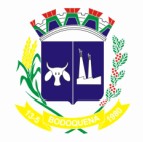 PREFEITURA MUNICIPAL DE BODOQUENAESTADO DE MATO GROSSO DO SULRETIFICAÇÃO DO EXTRATO DO CONTRATO N° 21/2017 O Município de Bodoquena – Estado de Mato Grosso do Sul, RETIFICA a publicação do Jornal Estado do Pantanal, Edição 941 pagina 08 do dia 18/01/2017. ONDE-SE LÊ: EXTRAO DE CONTRATO Nº 20/2016LEIA –SEEXTRATO Nº20/2017Bodoquena-MS, 30 de janeiro de 2017.Kazuto Horii - Prefeito Municipal 